進行・シナリオ2020.10.17（土）　映画「我が友　」上映会司会　映画「我が友・原子力－放射能の世紀」の上映会を始めます。私、太平洋核被災支援センターで事務局次長を担当している上岡です。本日は司会ということですが、最近、名前や言葉が出てきません。不安ですが皆さんのご協力で何とかできるのではと考えています。よろしくお願いします。　まず、初めに主催者・太平洋核被災支援センターを代表して山下正寿がご挨拶いたします。１．山下あいさつ　（あいさつ、ビキニ事件外交極秘資料の説明）司会　渡辺監督の紹介を、今城さんお願いします。今城　・・・司会　では、渡辺監督、ご挨拶をお願いします。２．渡辺監督あいさつ　（あいさつ、映画紹介など）司会　ありがとうございました。　皆さんにこれからの段取りを説明します。　映画は約60分です。上映後10分の休憩をとります。再開後、懇談会を行います。ビキニ労災訴訟原告の方と関係者、それに渡辺監督に壇上に上がってもらい、感想、意見をいただきます。後半は場内の皆さんからもご意見をもらいますので、よろしくお願いします。懇談会の後はマスコミの取材があり、並行して後片付けをします。　では、映画の上映を始めます。３．映画上映司会　これから休憩を10分間とります。再開後、懇談会を行いますので、皆さんは早めにお集まり下さい。（休憩10分）司会　再会します。皆さんはご着席下さい。　壇上の方々は、映画の感想とご自分の思いを５分をめどに話して下さい。その後、会場から意見を頂戴し、それらに対する締めを監督さんにお願いします。　まず、谷脇さんですが、元被災漁民の方です。第13光栄丸に乗りビキニの近くで被災しています。海水風呂に入りスコールをシャワー代わりに頭や体を洗っています。釣ったばかりの魚を被爆していると知らずに食べましたが、被爆マグロは全て捨てらされました。後に、大病を患いましたが、今は元気に原告として取材などに対応していただいています。。では、谷脇さん、映画の感想とか、ご自分の思いをお話しください。谷脇さんの発言司会　次は増本美保さんです。旦那さんの増本和馬さんは「ひめ丸」で被災、大病を幾度も患います。しかし、体調が良くないのに、原告団の団長として国賠訴訟、労災訴訟の先頭に立って頑張ってくれました。増本和馬さんは常々「私が今まで生きられ、健康なのは女房のおかげだ」とおっしゃっていたように、奥様の食事をはじめ体調管理は並々ならないものがあると伺っています。その増本和馬さんも去年12月に亡くなり、遺志を引き継ぎ、奥様が原告として頑張ってくれています。　では、増本さんお願いします。増本さんの発言司会　ありがとうございました。　下本さんのお父さん、大黒藤兵衛さんは第7大丸で被災しています。お父さんはビキニ被災について何も話していませんが、船長の山本さんの話では、3.1ブラボー水爆の閃光と火球、爆風の後、大量の死の灰が第７大丸に降りそそいだ、と聞いています。大黒藤兵衛さんは病気のため、若くして船を降り、真夏でも毛糸の腹巻を巻くなど体調不良と向き合う毎日でした。　亡きお父さんの無念を胸に、原告として国賠訴訟を闘い、現在、労災訴訟で増本和馬さんの後を継ぎ原告団長として頑張ってくれています。　下本さん、感想、思いをお願いします。下本さんの発言司会　ありがとうございました。　次の木村さんは、元東京電力の原発設計エンジニアです。2011年東日本大震災の後、家族と一緒に土佐清水に移住し、エコ生活を普及しておられます。幡多ゼミの生徒たちがご自宅を案内してもらい、エコ生活や自然との調和を教えていただいたことがあります。　フクシマの原発事故を受けた木村さんは津波より先に地震による影響を科学的に分析し、文芸春秋などに報告しています。　では、木村さん、よろしくお願いします。木村さんの発言司会　ありがとうございました。　これから場内から発言を頂戴したいと思います。渡辺監督には、その後で、まとめてお話をいただきます。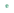 司会　ありがとうございます。　次は明神さんにお願いします。明神さんは日本の水産業界で知らない人はいない、という位有名な明神水産元会長です。ビキニ調査の初めから様々な協力やアドバイスをして下さいました。現在は、労災訴訟を支援する会の顧問として、被災魚民・遺族の救済活動をしています。　では、明神さん、お願いします。明神さんの発言司会　ありがとうございました。　次は田中さんにお願いします。田中さんは前の四万十市長で、幡多ゼミの活動や被災漁船員・遺族の救済活動に並々ならぬ協力とご支援を頂戴し、労災訴訟を支援する会の顧問です。　田中さん、よろしくお願いします。田中さんの発言司会　ありがとうございました。お待たせしました。会場から感想、意見をいただきます。ただ、時間がありません。監督さんの飛行機の時間があるので、1人だけに制限します。希望者は挙手をお願いします。会場Ａ　　司会　ありがとうございました。　監督さん、お待たせしました。今日の皆さんの感想、意見を踏まえて、締めの言葉をお願いします。渡辺監督の発言司会　ありがとうございました。今、核兵器禁止条約成立の前夜にあります。今日の上映会成功は今後の展望を切り拓き、私たちに大きな確信をもたらしたと私は感じています。映画「我が友」の全国上映の成功とビキニ被災者の救済、さらに核兵器禁止条約発効による世界平和の実現を確信して、皆さんと一緒に次の一歩を踏み出すことを確認しようではありませんか。なお、この後マスコミの取材がありますが、それと並行して後片付け、清掃をします。かまわない方はお手伝いをお願いします。これで上映会を終了します。本日はお忙しい中、本当にありがとうございました。